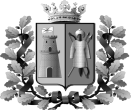 Окружная избирательная комиссияПервомайского одномандатного избирательного округа № 21 по выборам депутатов Ростовской -на- Дону городской Думы шестого созываПОСТАНОВЛЕНИЕ24 июля 2015 г.								                   № 4-1г. Ростов-на-ДонуО разрешении на открытие специального избирательного счета кандидату в депутаты Ростовской-на-Дону  городской Думы шестого созыва по Первомайскому одномандатному избирательному округу № 21 Ю.И. Малянову              В соответствии с частью 3 статьи 49 Областного закона от 08 августа 2011 года № 645-ЗС «О выборах депутатов представительных органов муниципальных образований в Ростовской области», пунктом 1.3.  Порядка открытия, ведения и закрытия специальных избирательных счетов для формирования избирательных фондов кандидатов, избирательных объединений при проведении выборов депутатов представительных органов муниципальных образований в Ростовской области, утвержденного  постановлением Избирательной комиссии Ростовской области от 29 апреля 2015 года  №  83-15, и на основании документов, представленных при  выдвижении, кандидатом в депутаты Ростовской-на-Дону городской Думы шестого созыва по Первомайскому одномандатному избирательному округу №21  Ю.И. Маляновым, выдвинутым  РОСТОВСКИМ ОБЛАСТНЫМ ОТДЕЛЕНИЕМ политической партии «КОММУНИСТИЧЕСКАЯ ПАРТИЯ РОССИЙСКОЙ ФЕДЕРАЦИИ»,окружная избирательная комиссия ПОСТАНОВЛЯЕТ:      	    1.Разрешить кандидату в депутаты Ростовской-на-Дону городской Думы шестого созыва по Первомайскому одномандатному избирательному округу № 21, Юрию Ивановичу Малянову,  выдвинутому РОСТОВСКИМ ОБЛАСТНЫМ ОТДЕЛЕНИЕМ политической партии «КОММУНИСТИЧЕСКАЯ ПАРТИЯ РОССИЙСКОЙ ФЕДЕРАЦИИ», открыть специальный избирательный счет для формирования избирательного фонда в Универсальном дополнительном офисе  № 5221/0262 - Ростовского отделения № 5221, расположенном  по адресу: 344029 г. Ростов-на-Дону, ул. Селиванова, 66.      	 2.Направить настоящее постановление в Универсальный  дополнительный офис  № 5221/0262- Ростовского отделения № 5221.     	 3.Направить данное постановление в Муниципальную избирательную комиссию города Ростова-на-Дону для размещения на официальном сайте в сети «Интернет».  	4.Контроль за исполнением настоящего постановления возложить на секретаря окружной избирательной  комиссии  Пономареву Т.И.Председатель комиссии						                  О.А.Науменко			Секретарь комиссии						                  Т.И.Пономарева	